Приложение к постановлению АдминистрацииМолчановского района от «___»________201_ года №____Раздел 6. Мероприятия ВЦП--------------------------------<*> Код классификации операций сектора муниципального управленияЗаместитель Главы  Молчановского района по управлению делами                                                                                                    Глушкова Е.Ю. 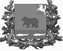 Администрация Молчановского района томской областиПостановлениеАдминистрация Молчановского района томской областиПостановление09.03.2016                                                                                                                                            №116с. Молчаново09.03.2016                                                                                                                                            №116с. МолчановоО внесении изменений в постановление Администрации Молчановского района от 30.12.2014 № 904В соответствии со ст. 179.3 Бюджетного кодекса Российской Федерации, в целях совершенствования нормативного правового акта    В соответствии со ст. 179.3 Бюджетного кодекса Российской Федерации, в целях совершенствования нормативного правового акта    ПОСТАНОВЛЯЮ:ПОСТАНОВЛЯЮ:1. Внести в постановление Администрации Молчановского района от 30.12.2014 № 904 «Об утверждении ведомственной целевой программы «Владение, пользование и распоряжение муниципальным имуществом муниципального образования «Молчановский район» на 2015-2017 годы» следующие изменения:Раздел 6 программы изложить в новой редакции согласно приложению к настоящему постановлению.2. Настоящее постановление вступает в силу с даты официального опубликования в официальном печатном издании Администрации Молчановского района «Вестник Молчановского района» и подлежит размещению на официальном сайте муниципального образования «Молчановский район» (http:// www.molchanovo.ru/).3. Контроль за исполнением настоящего постановления возложить на и.о. заместителя Главы Молчановского района по экономической политике 
Щедрову Е.В.1. Внести в постановление Администрации Молчановского района от 30.12.2014 № 904 «Об утверждении ведомственной целевой программы «Владение, пользование и распоряжение муниципальным имуществом муниципального образования «Молчановский район» на 2015-2017 годы» следующие изменения:Раздел 6 программы изложить в новой редакции согласно приложению к настоящему постановлению.2. Настоящее постановление вступает в силу с даты официального опубликования в официальном печатном издании Администрации Молчановского района «Вестник Молчановского района» и подлежит размещению на официальном сайте муниципального образования «Молчановский район» (http:// www.molchanovo.ru/).3. Контроль за исполнением настоящего постановления возложить на и.о. заместителя Главы Молчановского района по экономической политике 
Щедрову Е.В.Глава Молчановского района                                                                       В.Н. КиселёвЕ.Б. Аразова (838256) 21-8-43В.Н. Галактионова (838256) 21-7-36В дело – 1ОУМИ – 1ОЭАиП / Галактионова - 1Управление финансов/ - 1Глава Молчановского района                                                                       В.Н. КиселёвЕ.Б. Аразова (838256) 21-8-43В.Н. Галактионова (838256) 21-7-36В дело – 1ОУМИ – 1ОЭАиП / Галактионова - 1Управление финансов/ - 1NN 
ппНаименование
мероприятияСодержание  
мероприятияСрок реализации
мероприятия  Срок реализации
мероприятия  Испол- нитель меро- приятияКод 
КОСГУ
<*> Расходы на мероприятие (тыс. руб.)Расходы на мероприятие (тыс. руб.)Расходы на мероприятие (тыс. руб.)Показатели непосредственного результата   
(показатели реализации мероприятия)Показатели непосредственного результата   
(показатели реализации мероприятия)Показатели непосредственного результата   
(показатели реализации мероприятия)Показатели непосредственного результата   
(показатели реализации мероприятия)Показатели непосредственного результата   
(показатели реализации мероприятия)NN 
ппНаименование
мероприятияСодержание  
мероприятияс   
(месяц/
год)  по   
(месяц/
год)  Испол- нитель меро- приятияКод 
КОСГУ
<*> 2015
год2016 год2017  
годнаименование  
показателяединица
измерения    
показателя2015
год2016 год2017  
год1Проведение технической инвентаризации на объекты муниципального имущества для оформления права собственности на объекты и приобретение услуг по независимой оценке объектов муниципального имущества для предоставления в безвозмездное пользование, арендуИзготовление технической документациина объекты и регистрация права собственности Молчановского района на объекты недвижимого имущества01.201512.2017Аразова Е.Б.22633,5343,0150,0Кол-во изготовленной документации на объектыШт. 415151Проведение технической инвентаризации на объекты муниципального имущества для оформления права собственности на объекты и приобретение услуг по независимой оценке объектов муниципального имущества для предоставления в безвозмездное пользование, арендуПроведение независимой оценки объектов муниципального имущества для предоставления в безвозмездное пользование, аренду и проведение  торгов на заключение договоров аренды 01.201512.2017Аразова Е.Б.226122,090,090,0Кол-во проведенных независимых оценок Шт. 818181Проведение технической инвентаризации на объекты муниципального имущества для оформления права собственности на объекты и приобретение услуг по независимой оценке объектов муниципального имущества для предоставления в безвозмездное пользование, арендуОплата госпошлины за получение выписок из ГГРЮЛ, ЕГРИП и за подачу исковых заявлений, оплата услуг нотариуса01.201512.2017Аразова Е.Б.290010,010,0Кол-во оплаченных госпошлинШт.0331Итого:155,5443,0250,02Содержание и ремонт муниципального имуществаТеплоснабжение объектов муниципального имущества, находящегося в Казне муниципального образования «Молчановский район»01.201512.2017Аразова Е.Б.223554,5160,56107,5Кол-во оплаченной тепловой энергииГкал.251,672,8447,652Содержание и ремонт муниципального имуществаЭлектроснабжение объектов муниципального имущества, находящегося в Казне муниципального образования «Молчановский район»01.201512.2017Аразова Е.Б.223512,3352,0352,6Кол-во оплаченной электрической энергииТыс.кВт105,1565,6565,652Содержание и ремонт муниципального имуществаВыполнение необходимых видов работ по содержанию муниципального имущества и оплата налоговПриобретение основных средств  для содержания и обслуживания имущества01.201512.2017Аразова Е.Б.225226340290310508,41012,141134,6Кол-во выполненных текущих ремонтовШт.466Содержание и ремонт муниципального имуществаВыполнение необходимых видов работ по содержанию муниципального имущества и оплата налоговПриобретение основных средств  для содержания и обслуживания имущества01.201512.2017Аразова Е.Б.225226340290310508,41012,141134,6Кол-во выполненных текущих ремонтовШт.466Содержание и ремонт муниципального имуществаВыполнение необходимых видов работ по содержанию муниципального имущества и оплата налоговПриобретение основных средств  для содержания и обслуживания имущества01.201512.2017Аразова Е.Б.225226340290310508,41012,141134,6Кол-во выполненных текущих ремонтовШт.466Содержание и ремонт муниципального имуществаВыполнение необходимых видов работ по содержанию муниципального имущества и оплата налоговПриобретение основных средств  для содержания и обслуживания имущества01.201512.2017Аразова Е.Б.225226340290310508,41012,141134,6Кол-во выполненных текущих ремонтовШт.466Содержание и ремонт муниципального имуществаУплата взносов на капитальный ремонт жилых помещений01.201512.2017Аразова Е.Б.2906,26,36,3Оплата взносов на кап.  ремонт жилых помещенийКол-во 121212Содержание и ремонт муниципального имуществаУплата взносов на капитальный ремонт жилых помещений01.201512.2017Аразова Е.Б.2906,26,36,3Оплата взносов на кап.  ремонт жилых помещенийКол-во 121212Содержание и ремонт муниципального имуществаУплата взносов на капитальный ремонт жилых помещений01.201512.2017Аразова Е.Б.2906,26,36,3Оплата взносов на кап.  ремонт жилых помещенийКол-во 121212Содержание и ремонт муниципального имуществаУплата взносов на капитальный ремонт жилых помещений01.201512.2017Аразова Е.Б.2906,26,36,3Оплата взносов на кап.  ремонт жилых помещенийКол-во 121212Итого:1581,41531,01601,03Приобретение  услуг по размещению информационных материалов в официальном печатном изданииРазмещение информационных материалов в официальном печатном издании при проведении торгов на заключение договоров купли -продажи муниципального имущества01.201512.2017Аразова Е.Б.22607,0130,0Площадь размещенных информационных материалов  в официальном печатном изданиикв. см.065006500Итого:07,0130,0Всего:1736,91981,01981,0